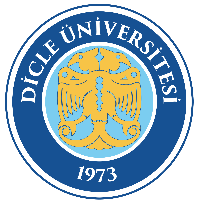 PERSONEL DAİRE BAŞKANLIĞISİCİL VE ARŞİV BİRİMİİŞ AKIŞ ŞEMASIDoküman Kodu: PDB-İA-033PERSONEL DAİRE BAŞKANLIĞISİCİL VE ARŞİV BİRİMİİŞ AKIŞ ŞEMASIYürürlük Tarihi: 24.08.2022PERSONEL DAİRE BAŞKANLIĞISİCİL VE ARŞİV BİRİMİİŞ AKIŞ ŞEMASIRevizyon Tarihi/No: 00/00